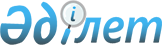 О составе Комиссии по присуждению Государственной молодежной премии "Дарын" Правительства Республики Казахстан
					
			Утративший силу
			
			
		
					Постановление Правительства Республики Казахстан от 5 декабря 2008 года № 1150. Утратило силу постановлением Правительства Республики Казахстан от 23 ноября 2010 года № 1237.
      Сноска. Утратило силу постановлением Правительства РК от 23.11.2010 № 1237.
       Правительство Республики Казахстан ПОСТАНОВЛЯЕТ: 
      1. Утвердить прилагаемый состав Комиссии по присуждению Государственной молодежной премии "Дарын" Правительства Республики Казахстан. 
      2. Признать утратившим силу пункт 1 постановления Правительства Республики Казахстан от 22 августа 2006 года № 797 "Некоторые вопросы Государственной молодежной премии "Дарын" Правительства Республики Казахстан" (САПП Республики Казахстан, 2006 г., № 32, ст. 341). 
      3. Настоящее постановление вводится в действие со дня подписания.  Состав Комиссии по присуждению
Государственной молодежной премии "Дарын" 
Правительства Республики Казахстан
      Туймебаев                  - Министр образования и науки Республики 
      Жансеит Кансеитович          Казахстан, председатель 
      Бурибаев                   - вице-министр культуры и информации 
      Аскар Исмаилович             Республики Казахстан, заместитель 
                                   председателя 
      Аукенов                    - директор Департамента воспитательной 
      Ерлан Муратович              работы и молодежной политики 
                                   Министерства образования и науки 
                                   Республики Казахстан, секретарь  Секция "Театр и кино, литература, журналистика" 
      Мынбай                     - заведующий Отделом внутренней политики 
      Дархан Камзабекулы           Администрации Президента Республики 
                                   Казахстан 
      Обаев                      - директор республиканского 
      Есмухан Несипбаевич          государственного казенного предприятия 
                                   "Казахский государственный 
                                   академический театр драмы им. 
                                   М. Ауэзова" Комитета культуры 
                                   Министерства культуры и информации 
                                   Республики Казахстан 
      Аманшаев                   - президент акционерного общества 
      Ермек Амирханович            "Казахфильм" им. Ш. Айманова" 
                                   (по согласованию) 
      Иксанова                   - генеральный директор акционерного 
      Гульнар Мустахимовна         общества "Агентство "Хабар" 
                                   (по согласованию) 
      Коккозова                  - председатель координационного совета 
      Ляззат Ержановна             по информационно-консультативной 
                                   работе и имиджевой политике 
                                   Ассоциации "Kazenergy" 
                                   (по согласованию)  Секция "Спорт" 
      Кульназаров                - председатель Комитета по спорту 
      Анатолий Кожекенович         Министерства туризма и спорта 
                                   Республики Казахстан 
      Королева                   - директор Департамента развития спорта 
      Светлана Викторовна          Министерства туризма и спорта 
                                   Республики Казахстан 
      Канагатов                  - директор республиканского 
      Елсияр Баймухамбетович       государственного казенного предприятия 
                                   "Дирекция штатных национальных команд 
                                   и спортивного резерва" Комитета по 
                                   спорту Министерства туризма и спорта 
                                   Республики Казахстан 
      Ыбрайымов                  - директор республиканского 
      Ермахан Салиевич             государственного казенного предприятия 
                                   "Центр олимпийской подготовки по боксу" 
                                   Комитета по спорту Министерства туризма 
                                   и спорта Республики Казахстан 
      Ушкемпиров                 - заслуженный мастер спорта СССР по 
      Жаксылык                     греко-римской борьбе (олимпийский 
                                   чемпион 1980 года) (по согласованию)  Секция "Эстрада, классическая музыка, народное творчество" 
      Мухамедиулы                - ректор государственного учреждения 
      Арыстанбек                   "Казахская национальная академия 
                                   искусств им. Т. Жургенова" 
                                   Министерства образования и науки 
                                   Республики Казахстан 
      Альпиев                    - директор республиканского 
      Толеубек Нигметович          государственного казенного предприятия 
                                   "Национальный театр оперы и балета 
                                   им. К. Байсеитовой" Комитета культуры 
                                   Министерства культуры и информации 
                                   Республики Казахстан 
      Нуразхан                   - директор государственного учреждения 
      Алмаз Шайкенулы              "Государственный Фонд поддержки 
                                   культуры и искусства в Республике 
                                   Казахстан" Комитета культуры 
                                   Министерства культуры и информации 
                                   Республики Казахстан 
      Омарбаев                   - профессор государственного учреждения 
      Канат Нурмухамедович         "Казахская национальная академия 
                                   музыки" Министерства образования 
                                   и науки Республики Казахстан, 
                                   заслуженный артист Республики Казахстан 
      Женис                      - заслуженный деятель Республики 
      Сейдоллаулы                  Казахстан, певец-композитор казахской 
                                   эстрады (по согласованию)  Секция "Дизайн и изобразительное искусство" 
      Толепбай                   - заслуженный деятель Республики 
      Ерболат                      Казахстан, академик Академии 
                                   художеств России, лауреат премии 
                                   Сальвадора Дали, лауреат 
                                   Государственной премии Республики 
                                   Казахстан (по согласованию) 
      Заурбекова                 - лауреат Государственной премии 
      Фатима Есмуратовна           Республики Казахстан, художник 
                                   прикладного искусства 
                                   (по согласованию) 
      Ергалиева                  - заведующая отделом изобразительного 
      Райхан Абдешовна             искусства республиканского 
                                   государственного казенного предприятия 
                                   "Институт литературы и искусства имени 
                                   М.О. Ауэзова" Министерства образования 
                                   и науки Республики Казахстан, доктор 
                                   искусствоведения, член Международной 
                                   Ассоциации художественных критиков при 
                                   ЮНЕСКО 
      Сыдыханов                  - лауреат Государственной премии 
      Әбдрашит Аронович            им. Ч. Валиханова, заслуженный деятель 
                                   искусств Республики Казахстан 
                                   (по согласованию) 
      Ли                         - ответственный секретарь 
      Камилла Витальевна           общественного объединения "Союз 
                                   художников Республики Казахстан", член 
                                   Ассоциации художественных критиков при 
                                   ЮНЕСКО, член Международной авторской 
                                   ассоциации (по согласованию)  Секция "Наука и общественная деятельность" 
      Раманкулов                 - директор республиканского 
      Ерлан Мирхайдарович          государственного предприятия 
                                   "Национальный центр биотехнологий 
                                   Республики Казахстан" Комитета науки 
                                   Министерства образования и науки 
                                   Республики Казахстан 
      Нургазиева                 - директор Департамента общественно- 
      Бану Ганиевна                политической работы Министерства 
                                   культуры и информации Республики 
                                   Казахстан 
      Газалиев                   - ректор республиканского 
      Арыстан Мауленович           государственного предприятия 
                                   "Карагандинский государственный 
                                   технический университет" 
                                   Министерства образования и науки 
                                   Республики Казахстан 
      Сулейменов                 - генеральный директор 
      Ербол Зинаддинович           республиканского государственного 
                                   казенного предприятия "Национальный 
                                   центр научно-технической информации 
                                   Республики Казахстан" Комитета науки 
                                   Министерства образования и науки 
                                   Республики Казахстан 
      Сыдыков                    - исполнительный директор объединения 
      Нурлан                       юридических лиц "Конгресс молодежи 
                                   Казахстана" (по согласованию) 
					© 2012. РГП на ПХВ «Институт законодательства и правовой информации Республики Казахстан» Министерства юстиции Республики Казахстан
				
Премьер-Министр
Республики Казахстан
К. МасимовУтвержден
постановлением Правительства
Республики Казахстан
от 5 декабря 2008 года № 1150 